Принято 24-ой сессией Совета народныхдепутатов муниципального образования«Победенское сельское поселение»РЕШЕНИЕСОВЕТА НАРОДНЫХ ДЕПУТАТОВМУНИЦИПАЛЬНОГО ОБРАЗОВАНИЯ«ПОБЕДЕНСКОЕ СЕЛЬСКОЕ ПОСЕЛЕНИЕ»О присвоении звания «Почетный гражданин Победенского сельского поселения» Камышовой Надежде ГригорьевнеВ соответствии со статьями 6, 8, 15 Закона РФ «Об общих принципах организации местного самоуправления в РФ», ст. 2,4 Устава МО «Победенское сельское поселение», Положения о звании «Почетный гражданин Победенского сельского поселения», Совет народных депутатов муниципального образования «Победенское сельское поселение»:РЕШИЛ:      1. Присвоить Камышовой Надежде Григорьевне звание «Почетный гражданин Победенского сельского поселения».2. Обнародовать настоящее Решение на сайте муниципального образования «Победенское сельское поселение».3 Настоящее Решение вступает в силу с момента его официального обнародования.Зам. председателя Совета народных депутатовмуниципального образования«Победенское сельское поселение»                                               А.В. Пушилин№ __99____от «__29__» ____08____ 2014 г.Российская ФедерацияРеспублика Адыгея Администрация муниципального образования  «Победенское сельское поселение»385773, п. Совхозный,ул. Советская, 45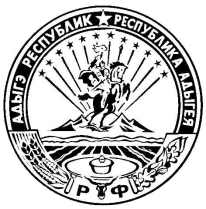 тел. 2-96-06факс 2-96-04Урысые ФедерациерАдыгэ РеспубликэмМуниципальнэ образованиеу«Победенскэ къодже псэупIэм»и администрацие385773, п. Совхознэр,ур. Советскэр, 45